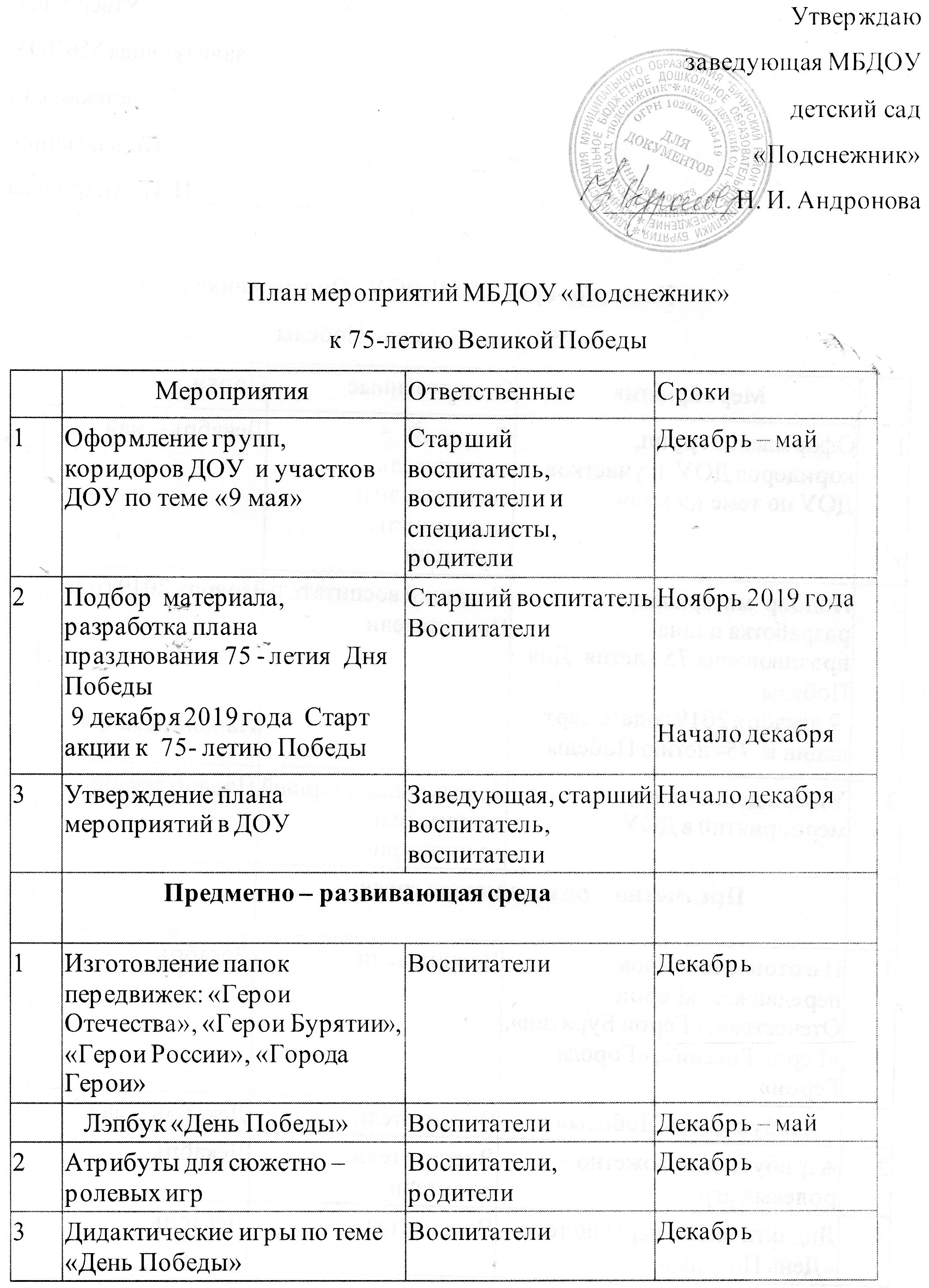 4Ноутбук с набором презентаций: «Они сражались за Родину»«Ордена и медали»«Военная техника»«Великие полководцы»«Памятники Победы» Воспитатели, старший воспитатель Воспитатели, старший воспитатель Весь год 5 Выставка книг Воспитатели, родители Воспитатели, родители Февраль 6Аудио сборник «Песни Победы»Музыкальный руководитель Музыкальный руководитель Декабрь 7Альбом для раскрашивания «Военная техника», «Я солдат», Воспитатели Воспитатели Декабрь – май 8Конструктор , лего для создания военной техники ВоспитателиВоспитателиВесь год 9Просмотр видеофильмов о войне в соответствии с возрастом Воспитатели Воспитатели Весь год 10 Выставка коллекций «Военная техника» (Игрушки)ВоспитателиВоспитателиМарт 11Сбор материалов в «Книгу памяти нашей группы»Воспитатели, родители, дети Воспитатели, родители, дети Январь Работа с родителямиРабота с родителямиРабота с родителямиРабота с родителями1Информирование родителей на сайте МБДОУ детский сад «Подснежник» Информирование родителей на сайте МБДОУ детский сад «Подснежник» Информирование родителей на сайте МБДОУ детский сад «Подснежник» Декабрь «Положение о районном фестивале», План мероприятий в ДОУ посвященный 75 – летию Победы на сайте Старший воспитатель, ответственный за ведение сайта Старший воспитатель, ответственный за ведение сайта Декабрь Положение о конференции «Никто не забыт и ничто не забыто»Февраль Статьи для родителей, стихи, песни о войне Воспитатели, музыкальный руководитель, учитель – логопедВоспитатели, музыкальный руководитель, учитель – логопедДекабрь Архивные данные из  работы ДОУ: праздники, видео, занятия по теме «День Победы»Старший воспитатель, воспитатели и специалисты Старший воспитатель, воспитатели и специалисты В течении года Детский видео урок «О 9 мая»Старший воспитатель, воспитатели и специалистыСтарший воспитатель, воспитатели и специалистыМай В приемных групповых комнатВ приемных групповых комнатВ приемных групповых комнатВ приемных групповых комнат1Стенды по теме «День Победы»Воспитатели,  специалисты, родители Воспитатели,  специалисты, родители Декабрь – по май 2Папки – передвижки по теме Воспитатели,  специалисты, родители Воспитатели,  специалисты, родители 3Стихотворения о Дне Победы и посвященные Дню ПобедыВоспитатели,  специалисты, родители Воспитатели,  специалисты, родители 4Выставка  «Семейная коллекция» (значки, техника, фотографии памятников и другие)Воспитатели,  специалисты, родители Воспитатели,  специалисты, родители 5Выставка книг о «Дне Победы» (детская и взрослая литература) Воспитатели,  специалисты, родители Воспитатели,  специалисты, родители Совместная деятельность с родителямиСовместная деятельность с родителямиСовместная деятельность с родителямиСовместная деятельность с родителями1Родительские собрания, беседы, консультации, встречи с ветеранами и тружениками тылаВоспитатели Воспитатели  С декабря – май 2В совместной деятельности  родители с ребенком на тему «День Победы»: - рисунки, - поделки, - коллекционирование - «Книга Памяти»  - разучивание стихотворений, песен- подбор проектов на детскую конференцию - пошив костюмов воспитатели и специалисты и родители воспитатели и специалисты и родители Декабрь – май Проведение совместных  акций:  дети, родители и детский садПроведение совместных  акций:  дети, родители и детский садПроведение совместных  акций:  дети, родители и детский садПроведение совместных  акций:  дети, родители и детский сад 1Возложение цветов к Памятнику в парке Старший воспитатель, воспитатели и специалисты, родителиСтарший воспитатель, воспитатели и специалисты, родителиМай 2Создание «Книги памяти» в группе и ДОУСтарший воспитатель, воспитатели и специалисты, родителиСтарший воспитатель, воспитатели и специалисты, родителиДекабря – май 3Акция «Георгиевская лента»Старший воспитатель, воспитатели и специалисты, родители Старший воспитатель, воспитатели и специалисты, родители Апрель 4Участие акции «Бессмертный полк» село Бичура Старший воспитатель, воспитатели и специалисты, родители Старший воспитатель, воспитатели и специалисты, родители Май Образовательная деятельностьОбразовательная деятельностьОбразовательная деятельностьОбразовательная деятельность1Область «Познавательное развитие» Организованно – образовательная деятельность: - рассматривание картин о ВОВ-  Просматривание презентаций о Дне Победы- Проведение тематических интегрированных занятийПросматривание видео о 9 Мая  Совместная деятельность - возложение цветов к Памятнику ПобедыДосуг- Встреча с ветеранами и участниками в ВОВ Область «Познавательное развитие» Организованно – образовательная деятельность: - рассматривание картин о ВОВ-  Просматривание презентаций о Дне Победы- Проведение тематических интегрированных занятийПросматривание видео о 9 Мая  Совместная деятельность - возложение цветов к Памятнику ПобедыДосуг- Встреча с ветеранами и участниками в ВОВ Старший воспитатель, воспитатели и специалистыДекабрь – май 2Художественно – эстетическое Продуктивная деятельность в группе  (лепка /аппликация, рисование и конструирование )Рисунки на военную тематику  - раскрашивание раскрасок о Дне ПобедыМузыкальное - прослушивание военных песен о 9 МаяТанцы на военную тематику  Художественно – эстетическое Продуктивная деятельность в группе  (лепка /аппликация, рисование и конструирование )Рисунки на военную тематику  - раскрашивание раскрасок о Дне ПобедыМузыкальное - прослушивание военных песен о 9 МаяТанцы на военную тематику  Старший воспитатель, воспитатели и специалисты3Речевое развитие 1.Вечер — поэзии «Пусть рифмуется война лишь со словом никогда. Славу воздаем героической Победе» 2. разучивание стихотворений, чтение художественных произведений Беседы с детьми о празднике  Беседы о 9 мая Рассматривание картин к 9 мая Чтение Художественных книг о Дне Победы Речевое развитие 1.Вечер — поэзии «Пусть рифмуется война лишь со словом никогда. Славу воздаем героической Победе» 2. разучивание стихотворений, чтение художественных произведений Беседы с детьми о празднике  Беседы о 9 мая Рассматривание картин к 9 мая Чтение Художественных книг о Дне Победы Старший воспитатель, воспитатели и специалисты4Физическое развитие «Зарница» Спортивные досуги по теме 9 Мая Физическое развитие «Зарница» Спортивные досуги по теме 9 Мая Старший воспитатель, воспитатели и специалистыСтарший воспитатель, воспитатели и специалистыРайонные мероприятия Районные мероприятия Районные мероприятия Районные мероприятия 1Участие ДОУ и родителей, воспитателей в акции «Бессмертный полк»Участие ДОУ и родителей, воспитателей в акции «Бессмертный полк»Старший воспитатель, воспитатели и специалистыМай 2Участие в конкурсах разного уровня: Участие в конкурсах разного уровня: Старший воспитатель, воспитатели и специалистыМарт – май ДОУ – проведение конкурса рисунков, поделок  в доу Участие детей и родителей в детской конференции в доуДОУ – проведение конкурса рисунков, поделок  в доу Участие детей и родителей в детской конференции в доуСтарший воспитатель, воспитатели и специалистыМарт – апрель Районное  участие в дошкольном фестивале посвященному75 –летию Победы в Великой Отечественной войне «Что я знаю о войне» Районное  участие в дошкольном фестивале посвященному75 –летию Победы в Великой Отечественной войне «Что я знаю о войне» Старший воспитатель, воспитатели и специалистыАпрель Всероссийский Участие в конкурсах, рисунках, поделках в интернет конкурсах Всероссийский Участие в конкурсах, рисунках, поделках в интернет конкурсах воспитатели и специалистыАпрель Международный Конкурсы через интернет видео, песни, видео  стихиМеждународный Конкурсы через интернет видео, песни, видео  стихиСтарший воспитатель, воспитатели и специалистыАпрель 